РЕСПУБЛИКА КРЫМРАЗДОЛЬНЕНСКИЙ РАЙОН БЕРЕЗОВСКИЙ СЕЛЬСКИЙ  СОВЕТ 23заседание 1 созыва                  РЕШЕНИЕ№         28.01.2016г.	№ 205 Об утверждении Порядка представления, рассмотрения и утверждения годового отчета об исполнении бюджета Березовского сельского поселенияВ соответствии со ст. 264 Бюджетного кодекса Российской Федерации, Уставом муниципального образования Березовского сельского поселения Раздольненский район Республики Крым, Федеральным законом от 06.10.2003 № 131-ФЗ «Об общих принципах организации местного самоуправления в Российской Федерации», сельский советРЕШИЛ:Утвердить Порядок представления, рассмотрения и утверждения годового отчета об исполнении бюджета Березовского сельского поселения (Приложение). Контроль по выполнению настоящего решения возложить на постоянную планово-бюджетную комиссию совета. Настоящее решение обнародовать на официальном стенде Администрации Березовского сельского поселения Раздольненского района, расположенного по адресу: с.Березовка, ул.Гагарина, № 52 Председатель Березовского  сельскогосовета-глава администрации Березовскогосельского поселения                                                                              А.Б.НазарПриложение к решению 23заседания 1 созываБерезовского сельского совета                                                                                       от   28 .01.2016 г. № 205Порядок представления, рассмотрения и утверждения годового отчета об исполнении бюджета Березовского сельского поселения1. Общие положения1.1. Настоящий Порядок представления, рассмотрения и утверждения годового отчета об исполнении бюджета Березовского сельского поселения (далее – Порядок) разработан в соответствии с положениями Бюджетного кодекса Российской Федерации, Устава муниципального образования Березовское сельское поселение Раздольненского района Республики Крым (далее –Устав), Федеральным законом от 06.10.2003 N 131-ФЗ "Об общих принципах организации местного самоуправления в Российской Федерации", регулирующих бюджетные правоотношения. 1.2. В рамках настоящего Порядка устанавливаются механизм и сроки представления, рассмотрения и утверждения годового отчета об исполнении бюджета Березовского сельского поселения Раздольненского района Республики Крым (далее – бюджет района) за отчетный финансовый год. 1.3. Годовой отчет об исполнении бюджета поселения содержит данные об исполнении бюджета по доходам, расходам и источникам финансирования дефицита бюджета в соответствии с бюджетной классификацией Российской Федерации. 2. Внешняя проверка годового отчета об исполнении бюджета поселения2.1. Годовой отчет об исполнении бюджета поселения до его рассмотрения сельским советом Раздольненского района Республики Крым (далее – совет) подлежит внешней проверке, которая включает внешнюю проверку бюджетной отчетности главных администраторов бюджетных средств и подготовку заключения на годовой отчет об исполнении бюджета поселения.2.2. Внешняя проверка годового отчета об исполнении бюджета поселения осуществляется контрольно -счѐтным органом Раздольненского района Республики Крым (далее – контрольно-счѐтный орган).Администрация Березовского сельского поселения (далее – администрация поселения) представляет годовой отчет об исполнении бюджета поселения для подготовки заключения на него не позднее 1 апреля текущего года. Подготовка заключения на годовой отчет об исполнении бюджета поселения проводится в срок, не превышающий один месяц, с учетом данных внешней проверки годовой бюджетной отчетности главных распорядителей бюджетных средств.2.5. Заключение на годовой отчет об исполнении бюджета поселения представляется контрольно-счѐтным  органом в Березовский сельский совет с одновременным направлением в администрацию поселения.3. Представление годового отчета об исполнении бюджета поселенияГодовой отчет об исполнении бюджета поселения представляется главой администрации поселения в Березовский сельский совет не позднее 1 мая текущего года для его рассмотрения и утверждения. Одновременно с годовым отчетом об исполнении бюджета поселения в сельский совет предоставляется: - проект решения об исполнении бюджета поселения; - сведения о дебиторской и кредиторской задолженности; - иная бюджетная отчетность об исполнении бюджета поселения;- бюджетная отчетность об исполнении консолидированного бюджета;- иные документы, предусмотренные бюджетным законодательством Российской Федерации. В состав иной бюджетной отчетности об исполнении бюджета поселения входят: - баланс исполнения бюджета поселения; -отчет о финансовых результатах деятельности; - отчет о движении денежных средств;- пояснительная записка. 4. Рассмотрение годового отчета об исполнении бюджета поселенияДо рассмотрения годового отчета об исполнении бюджета поселения по проекту решения об исполнении бюджета поселения за отчетный финансовый год проводятся публичные слушания в установленном порядке. Березовский сельский совет рассматривает отчет об исполнении бюджета поселения в течение одного месяца после получения заключения контрольно-счѐтным органом. Березовский сельский совет при рассмотрении годового отчета об исполнении бюджета поселения заслушивает доклад об исполнении бюджета поселения уполномоченного должностного лица администрации поселения. По результатам рассмотрения годового отчета об исполнении бюджета поселения сельский совет принимает решение об утверждении либо отклонении решения об исполнении бюджета поселения. В случае отклонения сельским советом решения об исполнении бюджета поселения, годовой отчет возвращается для устранения фактов недостоверного или неполного отражения данных и повторногопредставления в срок, не превышающий один месяц.5. Утверждение годового отчета об исполнении бюджета поселенияГодовой отчет об исполнении бюджета поселения утверждается решением об исполнении бюджета поселения за отчетный финансовый год с указанием общего объема доходов, расходов и дефицита (профицита) бюджета поселения. Отдельными приложениями к решению об исполнении бюджета поселения за отчетный финансовый год утверждаются показатели: - доходов бюджета поселения по кодам классификации доходов бюджетов;- доходов бюджета поселения по кодам видов доходов, подвидов доходов, классификации операций сектора государственного управления, относящихся к доходам бюджета; - расходов бюджета поселения по ведомственной структуре расходов бюджета; - расходов бюджета поселения по разделам и подразделам классификации расходов бюджетов; - источников финансирования дефицита бюджета поселения по кодам классификации источников финансирования дефицитов бюджетов; - источников финансирования дефицита бюджета поселения по кодам групп, подгрупп, статей, видов источников финансирования дефицитов бюджетов классификации операций сектора государственного управления, относящихся к источникам финансирования дефицитов бюджетов. Решением об исполнении бюджета поселения также утверждаются иные показатели, установленные Бюджетным кодексом Российской Федерации. Годовой отчет об исполнении бюджета поселения подлежит официальному опубликованию. 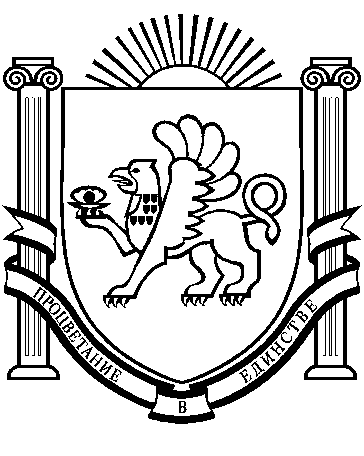 